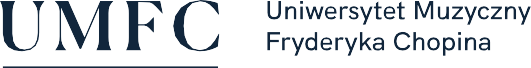 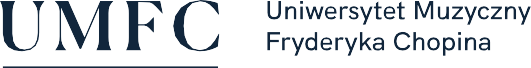 SPOSOBY REALIZACJI I WERYFIKACJI EFEKTÓW UCZENIA SIĘ ZOSTAŁY DOSTOSOWANE DO SYTACJI EPIDEMIOLOGICZNEJ WEWNĘTRZNYMI AKTAMI PRAWNYMI UCZELNINazwa przedmiotu:Kontrapunkt  Nazwa przedmiotu:Kontrapunkt  Nazwa przedmiotu:Kontrapunkt  Nazwa przedmiotu:Kontrapunkt  Nazwa przedmiotu:Kontrapunkt  Nazwa przedmiotu:Kontrapunkt  Nazwa przedmiotu:Kontrapunkt  Nazwa przedmiotu:Kontrapunkt  Nazwa przedmiotu:Kontrapunkt  Nazwa przedmiotu:Kontrapunkt  Nazwa przedmiotu:Kontrapunkt  Nazwa przedmiotu:Kontrapunkt  Nazwa przedmiotu:Kontrapunkt  Nazwa przedmiotu:Kontrapunkt  Nazwa przedmiotu:Kontrapunkt  Nazwa przedmiotu:Kontrapunkt  Nazwa przedmiotu:Kontrapunkt  Nazwa przedmiotu:Kontrapunkt  Nazwa przedmiotu:Kontrapunkt  Nazwa przedmiotu:Kontrapunkt  Nazwa przedmiotu:Kontrapunkt  Nazwa przedmiotu:Kontrapunkt  Jednostka prowadząca przedmiot:UMFC Filia w BiałymstokuWydział Instrumentalno-Pedagogiczny, Edukacji Muzycznej i WokalistykiJednostka prowadząca przedmiot:UMFC Filia w BiałymstokuWydział Instrumentalno-Pedagogiczny, Edukacji Muzycznej i WokalistykiJednostka prowadząca przedmiot:UMFC Filia w BiałymstokuWydział Instrumentalno-Pedagogiczny, Edukacji Muzycznej i WokalistykiJednostka prowadząca przedmiot:UMFC Filia w BiałymstokuWydział Instrumentalno-Pedagogiczny, Edukacji Muzycznej i WokalistykiJednostka prowadząca przedmiot:UMFC Filia w BiałymstokuWydział Instrumentalno-Pedagogiczny, Edukacji Muzycznej i WokalistykiJednostka prowadząca przedmiot:UMFC Filia w BiałymstokuWydział Instrumentalno-Pedagogiczny, Edukacji Muzycznej i WokalistykiJednostka prowadząca przedmiot:UMFC Filia w BiałymstokuWydział Instrumentalno-Pedagogiczny, Edukacji Muzycznej i WokalistykiJednostka prowadząca przedmiot:UMFC Filia w BiałymstokuWydział Instrumentalno-Pedagogiczny, Edukacji Muzycznej i WokalistykiJednostka prowadząca przedmiot:UMFC Filia w BiałymstokuWydział Instrumentalno-Pedagogiczny, Edukacji Muzycznej i WokalistykiJednostka prowadząca przedmiot:UMFC Filia w BiałymstokuWydział Instrumentalno-Pedagogiczny, Edukacji Muzycznej i WokalistykiJednostka prowadząca przedmiot:UMFC Filia w BiałymstokuWydział Instrumentalno-Pedagogiczny, Edukacji Muzycznej i WokalistykiJednostka prowadząca przedmiot:UMFC Filia w BiałymstokuWydział Instrumentalno-Pedagogiczny, Edukacji Muzycznej i WokalistykiJednostka prowadząca przedmiot:UMFC Filia w BiałymstokuWydział Instrumentalno-Pedagogiczny, Edukacji Muzycznej i WokalistykiJednostka prowadząca przedmiot:UMFC Filia w BiałymstokuWydział Instrumentalno-Pedagogiczny, Edukacji Muzycznej i WokalistykiJednostka prowadząca przedmiot:UMFC Filia w BiałymstokuWydział Instrumentalno-Pedagogiczny, Edukacji Muzycznej i WokalistykiJednostka prowadząca przedmiot:UMFC Filia w BiałymstokuWydział Instrumentalno-Pedagogiczny, Edukacji Muzycznej i WokalistykiJednostka prowadząca przedmiot:UMFC Filia w BiałymstokuWydział Instrumentalno-Pedagogiczny, Edukacji Muzycznej i WokalistykiJednostka prowadząca przedmiot:UMFC Filia w BiałymstokuWydział Instrumentalno-Pedagogiczny, Edukacji Muzycznej i WokalistykiJednostka prowadząca przedmiot:UMFC Filia w BiałymstokuWydział Instrumentalno-Pedagogiczny, Edukacji Muzycznej i WokalistykiRok akademicki:2020/2021Rok akademicki:2020/2021Rok akademicki:2020/2021Kierunek:edukacja artystyczna w zakresie sztuki muzycznejKierunek:edukacja artystyczna w zakresie sztuki muzycznejKierunek:edukacja artystyczna w zakresie sztuki muzycznejKierunek:edukacja artystyczna w zakresie sztuki muzycznejKierunek:edukacja artystyczna w zakresie sztuki muzycznejKierunek:edukacja artystyczna w zakresie sztuki muzycznejKierunek:edukacja artystyczna w zakresie sztuki muzycznejKierunek:edukacja artystyczna w zakresie sztuki muzycznejKierunek:edukacja artystyczna w zakresie sztuki muzycznejKierunek:edukacja artystyczna w zakresie sztuki muzycznejKierunek:edukacja artystyczna w zakresie sztuki muzycznejKierunek:edukacja artystyczna w zakresie sztuki muzycznejSpecjalność:muzyka kościelna  Specjalność:muzyka kościelna  Specjalność:muzyka kościelna  Specjalność:muzyka kościelna  Specjalność:muzyka kościelna  Specjalność:muzyka kościelna  Specjalność:muzyka kościelna  Specjalność:muzyka kościelna  Specjalność:muzyka kościelna  Specjalność:muzyka kościelna  Forma studiów:Stacjonarne, drugiego stopniaForma studiów:Stacjonarne, drugiego stopniaForma studiów:Stacjonarne, drugiego stopniaForma studiów:Stacjonarne, drugiego stopniaForma studiów:Stacjonarne, drugiego stopniaForma studiów:Stacjonarne, drugiego stopniaForma studiów:Stacjonarne, drugiego stopniaForma studiów:Stacjonarne, drugiego stopniaForma studiów:Stacjonarne, drugiego stopniaProfil kształcenia:ogólnoakademicki  (A)Profil kształcenia:ogólnoakademicki  (A)Profil kształcenia:ogólnoakademicki  (A)Profil kształcenia:ogólnoakademicki  (A)Profil kształcenia:ogólnoakademicki  (A)Profil kształcenia:ogólnoakademicki  (A)Profil kształcenia:ogólnoakademicki  (A)Status przedmiotu:obowiązkowyStatus przedmiotu:obowiązkowyStatus przedmiotu:obowiązkowyStatus przedmiotu:obowiązkowyStatus przedmiotu:obowiązkowyStatus przedmiotu:obowiązkowyForma zajęć:wykładForma zajęć:wykładForma zajęć:wykładForma zajęć:wykładForma zajęć:wykładForma zajęć:wykładForma zajęć:wykładJęzyk przedmiotu:polskiJęzyk przedmiotu:polskiJęzyk przedmiotu:polskiJęzyk przedmiotu:polskiJęzyk przedmiotu:polskiJęzyk przedmiotu:polskiRok/semestr:R. I, semestr IRok/semestr:R. I, semestr IRok/semestr:R. I, semestr IRok/semestr:R. I, semestr IRok/semestr:R. I, semestr IRok/semestr:R. I, semestr IWymiar godzin:15Wymiar godzin:15Wymiar godzin:15Koordynator przedmiotuKoordynator przedmiotuKoordynator przedmiotuKoordynator przedmiotuKoordynator przedmiotuKierownik Katedry Chóralistyki i Edukacji ArtystycznejKierownik Katedry Chóralistyki i Edukacji ArtystycznejKierownik Katedry Chóralistyki i Edukacji ArtystycznejKierownik Katedry Chóralistyki i Edukacji ArtystycznejKierownik Katedry Chóralistyki i Edukacji ArtystycznejKierownik Katedry Chóralistyki i Edukacji ArtystycznejKierownik Katedry Chóralistyki i Edukacji ArtystycznejKierownik Katedry Chóralistyki i Edukacji ArtystycznejKierownik Katedry Chóralistyki i Edukacji ArtystycznejKierownik Katedry Chóralistyki i Edukacji ArtystycznejKierownik Katedry Chóralistyki i Edukacji ArtystycznejKierownik Katedry Chóralistyki i Edukacji ArtystycznejKierownik Katedry Chóralistyki i Edukacji ArtystycznejKierownik Katedry Chóralistyki i Edukacji ArtystycznejKierownik Katedry Chóralistyki i Edukacji ArtystycznejKierownik Katedry Chóralistyki i Edukacji ArtystycznejKierownik Katedry Chóralistyki i Edukacji ArtystycznejProwadzący zajęciaProwadzący zajęciaProwadzący zajęciaProwadzący zajęciaProwadzący zajęciaprzedmiot nieuruchomiony w bieżącym roku akademickimprzedmiot nieuruchomiony w bieżącym roku akademickimprzedmiot nieuruchomiony w bieżącym roku akademickimprzedmiot nieuruchomiony w bieżącym roku akademickimprzedmiot nieuruchomiony w bieżącym roku akademickimprzedmiot nieuruchomiony w bieżącym roku akademickimprzedmiot nieuruchomiony w bieżącym roku akademickimprzedmiot nieuruchomiony w bieżącym roku akademickimprzedmiot nieuruchomiony w bieżącym roku akademickimprzedmiot nieuruchomiony w bieżącym roku akademickimprzedmiot nieuruchomiony w bieżącym roku akademickimprzedmiot nieuruchomiony w bieżącym roku akademickimprzedmiot nieuruchomiony w bieżącym roku akademickimprzedmiot nieuruchomiony w bieżącym roku akademickimprzedmiot nieuruchomiony w bieżącym roku akademickimprzedmiot nieuruchomiony w bieżącym roku akademickimprzedmiot nieuruchomiony w bieżącym roku akademickimCele przedmiotuCele przedmiotuCele przedmiotuCele przedmiotuCele przedmiotuzapoznanie studenta z teoretycznymi założeniami kontrapunktuwykształcenie u studenta umiejętności praktycznego realizowania zadań związanych z kreowaniem faktury polifonicznejzapoznanie studenta z teoretycznymi założeniami kontrapunktuwykształcenie u studenta umiejętności praktycznego realizowania zadań związanych z kreowaniem faktury polifonicznejzapoznanie studenta z teoretycznymi założeniami kontrapunktuwykształcenie u studenta umiejętności praktycznego realizowania zadań związanych z kreowaniem faktury polifonicznejzapoznanie studenta z teoretycznymi założeniami kontrapunktuwykształcenie u studenta umiejętności praktycznego realizowania zadań związanych z kreowaniem faktury polifonicznejzapoznanie studenta z teoretycznymi założeniami kontrapunktuwykształcenie u studenta umiejętności praktycznego realizowania zadań związanych z kreowaniem faktury polifonicznejzapoznanie studenta z teoretycznymi założeniami kontrapunktuwykształcenie u studenta umiejętności praktycznego realizowania zadań związanych z kreowaniem faktury polifonicznejzapoznanie studenta z teoretycznymi założeniami kontrapunktuwykształcenie u studenta umiejętności praktycznego realizowania zadań związanych z kreowaniem faktury polifonicznejzapoznanie studenta z teoretycznymi założeniami kontrapunktuwykształcenie u studenta umiejętności praktycznego realizowania zadań związanych z kreowaniem faktury polifonicznejzapoznanie studenta z teoretycznymi założeniami kontrapunktuwykształcenie u studenta umiejętności praktycznego realizowania zadań związanych z kreowaniem faktury polifonicznejzapoznanie studenta z teoretycznymi założeniami kontrapunktuwykształcenie u studenta umiejętności praktycznego realizowania zadań związanych z kreowaniem faktury polifonicznejzapoznanie studenta z teoretycznymi założeniami kontrapunktuwykształcenie u studenta umiejętności praktycznego realizowania zadań związanych z kreowaniem faktury polifonicznejzapoznanie studenta z teoretycznymi założeniami kontrapunktuwykształcenie u studenta umiejętności praktycznego realizowania zadań związanych z kreowaniem faktury polifonicznejzapoznanie studenta z teoretycznymi założeniami kontrapunktuwykształcenie u studenta umiejętności praktycznego realizowania zadań związanych z kreowaniem faktury polifonicznejzapoznanie studenta z teoretycznymi założeniami kontrapunktuwykształcenie u studenta umiejętności praktycznego realizowania zadań związanych z kreowaniem faktury polifonicznejzapoznanie studenta z teoretycznymi założeniami kontrapunktuwykształcenie u studenta umiejętności praktycznego realizowania zadań związanych z kreowaniem faktury polifonicznejzapoznanie studenta z teoretycznymi założeniami kontrapunktuwykształcenie u studenta umiejętności praktycznego realizowania zadań związanych z kreowaniem faktury polifonicznejzapoznanie studenta z teoretycznymi założeniami kontrapunktuwykształcenie u studenta umiejętności praktycznego realizowania zadań związanych z kreowaniem faktury polifonicznejWymagania wstępneWymagania wstępneWymagania wstępneWymagania wstępneWymagania wstępneznajomość podstaw harmonii klasycznej i historii muzykiznajomość podstaw harmonii klasycznej i historii muzykiznajomość podstaw harmonii klasycznej i historii muzykiznajomość podstaw harmonii klasycznej i historii muzykiznajomość podstaw harmonii klasycznej i historii muzykiznajomość podstaw harmonii klasycznej i historii muzykiznajomość podstaw harmonii klasycznej i historii muzykiznajomość podstaw harmonii klasycznej i historii muzykiznajomość podstaw harmonii klasycznej i historii muzykiznajomość podstaw harmonii klasycznej i historii muzykiznajomość podstaw harmonii klasycznej i historii muzykiznajomość podstaw harmonii klasycznej i historii muzykiznajomość podstaw harmonii klasycznej i historii muzykiznajomość podstaw harmonii klasycznej i historii muzykiznajomość podstaw harmonii klasycznej i historii muzykiznajomość podstaw harmonii klasycznej i historii muzykiznajomość podstaw harmonii klasycznej i historii muzykiKategorie efektów Kategorie efektów Nr efektuNr efektuNr efektuEFEKTY UCZENIA SIĘ DLA PRZEDMIOTUEFEKTY UCZENIA SIĘ DLA PRZEDMIOTUEFEKTY UCZENIA SIĘ DLA PRZEDMIOTUEFEKTY UCZENIA SIĘ DLA PRZEDMIOTUEFEKTY UCZENIA SIĘ DLA PRZEDMIOTUEFEKTY UCZENIA SIĘ DLA PRZEDMIOTUEFEKTY UCZENIA SIĘ DLA PRZEDMIOTUEFEKTY UCZENIA SIĘ DLA PRZEDMIOTUEFEKTY UCZENIA SIĘ DLA PRZEDMIOTUEFEKTY UCZENIA SIĘ DLA PRZEDMIOTUEFEKTY UCZENIA SIĘ DLA PRZEDMIOTUEFEKTY UCZENIA SIĘ DLA PRZEDMIOTUEFEKTY UCZENIA SIĘ DLA PRZEDMIOTUEFEKTY UCZENIA SIĘ DLA PRZEDMIOTUEFEKTY UCZENIA SIĘ DLA PRZEDMIOTUNumer efektu kier./spec. Numer efektu kier./spec. WiedzaWiedza111zna zarys historii kontrapunktu, ze szczególnym naciskiem na jego rozwój w baroku, zna formy, gatunki i techniki kompozytorskie związane z kontrapunktemzna zarys historii kontrapunktu, ze szczególnym naciskiem na jego rozwój w baroku, zna formy, gatunki i techniki kompozytorskie związane z kontrapunktemzna zarys historii kontrapunktu, ze szczególnym naciskiem na jego rozwój w baroku, zna formy, gatunki i techniki kompozytorskie związane z kontrapunktemzna zarys historii kontrapunktu, ze szczególnym naciskiem na jego rozwój w baroku, zna formy, gatunki i techniki kompozytorskie związane z kontrapunktemzna zarys historii kontrapunktu, ze szczególnym naciskiem na jego rozwój w baroku, zna formy, gatunki i techniki kompozytorskie związane z kontrapunktemzna zarys historii kontrapunktu, ze szczególnym naciskiem na jego rozwój w baroku, zna formy, gatunki i techniki kompozytorskie związane z kontrapunktemzna zarys historii kontrapunktu, ze szczególnym naciskiem na jego rozwój w baroku, zna formy, gatunki i techniki kompozytorskie związane z kontrapunktemzna zarys historii kontrapunktu, ze szczególnym naciskiem na jego rozwój w baroku, zna formy, gatunki i techniki kompozytorskie związane z kontrapunktemzna zarys historii kontrapunktu, ze szczególnym naciskiem na jego rozwój w baroku, zna formy, gatunki i techniki kompozytorskie związane z kontrapunktemzna zarys historii kontrapunktu, ze szczególnym naciskiem na jego rozwój w baroku, zna formy, gatunki i techniki kompozytorskie związane z kontrapunktemzna zarys historii kontrapunktu, ze szczególnym naciskiem na jego rozwój w baroku, zna formy, gatunki i techniki kompozytorskie związane z kontrapunktemzna zarys historii kontrapunktu, ze szczególnym naciskiem na jego rozwój w baroku, zna formy, gatunki i techniki kompozytorskie związane z kontrapunktemzna zarys historii kontrapunktu, ze szczególnym naciskiem na jego rozwój w baroku, zna formy, gatunki i techniki kompozytorskie związane z kontrapunktemzna zarys historii kontrapunktu, ze szczególnym naciskiem na jego rozwój w baroku, zna formy, gatunki i techniki kompozytorskie związane z kontrapunktemzna zarys historii kontrapunktu, ze szczególnym naciskiem na jego rozwój w baroku, zna formy, gatunki i techniki kompozytorskie związane z kontrapunktemS2_W4S2_W1S2_W4S2_W1UmiejętnościUmiejętności222potrafi wskazać obecność i rolę środków techniki polifonicznej w analizowanych przykładach z literatury i własnych pracachpotrafi wskazać obecność i rolę środków techniki polifonicznej w analizowanych przykładach z literatury i własnych pracachpotrafi wskazać obecność i rolę środków techniki polifonicznej w analizowanych przykładach z literatury i własnych pracachpotrafi wskazać obecność i rolę środków techniki polifonicznej w analizowanych przykładach z literatury i własnych pracachpotrafi wskazać obecność i rolę środków techniki polifonicznej w analizowanych przykładach z literatury i własnych pracachpotrafi wskazać obecność i rolę środków techniki polifonicznej w analizowanych przykładach z literatury i własnych pracachpotrafi wskazać obecność i rolę środków techniki polifonicznej w analizowanych przykładach z literatury i własnych pracachpotrafi wskazać obecność i rolę środków techniki polifonicznej w analizowanych przykładach z literatury i własnych pracachpotrafi wskazać obecność i rolę środków techniki polifonicznej w analizowanych przykładach z literatury i własnych pracachpotrafi wskazać obecność i rolę środków techniki polifonicznej w analizowanych przykładach z literatury i własnych pracachpotrafi wskazać obecność i rolę środków techniki polifonicznej w analizowanych przykładach z literatury i własnych pracachpotrafi wskazać obecność i rolę środków techniki polifonicznej w analizowanych przykładach z literatury i własnych pracachpotrafi wskazać obecność i rolę środków techniki polifonicznej w analizowanych przykładach z literatury i własnych pracachpotrafi wskazać obecność i rolę środków techniki polifonicznej w analizowanych przykładach z literatury i własnych pracachpotrafi wskazać obecność i rolę środków techniki polifonicznej w analizowanych przykładach z literatury i własnych pracachS2_U2S2_U2UmiejętnościUmiejętności333wykorzystuje poznane techniki do tworzenia własnych zadańwykorzystuje poznane techniki do tworzenia własnych zadańwykorzystuje poznane techniki do tworzenia własnych zadańwykorzystuje poznane techniki do tworzenia własnych zadańwykorzystuje poznane techniki do tworzenia własnych zadańwykorzystuje poznane techniki do tworzenia własnych zadańwykorzystuje poznane techniki do tworzenia własnych zadańwykorzystuje poznane techniki do tworzenia własnych zadańwykorzystuje poznane techniki do tworzenia własnych zadańwykorzystuje poznane techniki do tworzenia własnych zadańwykorzystuje poznane techniki do tworzenia własnych zadańwykorzystuje poznane techniki do tworzenia własnych zadańwykorzystuje poznane techniki do tworzenia własnych zadańwykorzystuje poznane techniki do tworzenia własnych zadańwykorzystuje poznane techniki do tworzenia własnych zadańS2_U5S2_U5Kompetencje społeczneKompetencje społeczne444potrafi krytycznie podchodzić do kompozycji muzycznych, oceniając je pod kątem roli kontrapunktu, jako narzędzia kształtowania dzieła, potrafi samodzielnie przedstawić wiedzę zdobytą na zajęciach kontrapunktu, prezentując prace własne, ich założenia koncepcyjne i źródła inspiracjipotrafi krytycznie podchodzić do kompozycji muzycznych, oceniając je pod kątem roli kontrapunktu, jako narzędzia kształtowania dzieła, potrafi samodzielnie przedstawić wiedzę zdobytą na zajęciach kontrapunktu, prezentując prace własne, ich założenia koncepcyjne i źródła inspiracjipotrafi krytycznie podchodzić do kompozycji muzycznych, oceniając je pod kątem roli kontrapunktu, jako narzędzia kształtowania dzieła, potrafi samodzielnie przedstawić wiedzę zdobytą na zajęciach kontrapunktu, prezentując prace własne, ich założenia koncepcyjne i źródła inspiracjipotrafi krytycznie podchodzić do kompozycji muzycznych, oceniając je pod kątem roli kontrapunktu, jako narzędzia kształtowania dzieła, potrafi samodzielnie przedstawić wiedzę zdobytą na zajęciach kontrapunktu, prezentując prace własne, ich założenia koncepcyjne i źródła inspiracjipotrafi krytycznie podchodzić do kompozycji muzycznych, oceniając je pod kątem roli kontrapunktu, jako narzędzia kształtowania dzieła, potrafi samodzielnie przedstawić wiedzę zdobytą na zajęciach kontrapunktu, prezentując prace własne, ich założenia koncepcyjne i źródła inspiracjipotrafi krytycznie podchodzić do kompozycji muzycznych, oceniając je pod kątem roli kontrapunktu, jako narzędzia kształtowania dzieła, potrafi samodzielnie przedstawić wiedzę zdobytą na zajęciach kontrapunktu, prezentując prace własne, ich założenia koncepcyjne i źródła inspiracjipotrafi krytycznie podchodzić do kompozycji muzycznych, oceniając je pod kątem roli kontrapunktu, jako narzędzia kształtowania dzieła, potrafi samodzielnie przedstawić wiedzę zdobytą na zajęciach kontrapunktu, prezentując prace własne, ich założenia koncepcyjne i źródła inspiracjipotrafi krytycznie podchodzić do kompozycji muzycznych, oceniając je pod kątem roli kontrapunktu, jako narzędzia kształtowania dzieła, potrafi samodzielnie przedstawić wiedzę zdobytą na zajęciach kontrapunktu, prezentując prace własne, ich założenia koncepcyjne i źródła inspiracjipotrafi krytycznie podchodzić do kompozycji muzycznych, oceniając je pod kątem roli kontrapunktu, jako narzędzia kształtowania dzieła, potrafi samodzielnie przedstawić wiedzę zdobytą na zajęciach kontrapunktu, prezentując prace własne, ich założenia koncepcyjne i źródła inspiracjipotrafi krytycznie podchodzić do kompozycji muzycznych, oceniając je pod kątem roli kontrapunktu, jako narzędzia kształtowania dzieła, potrafi samodzielnie przedstawić wiedzę zdobytą na zajęciach kontrapunktu, prezentując prace własne, ich założenia koncepcyjne i źródła inspiracjipotrafi krytycznie podchodzić do kompozycji muzycznych, oceniając je pod kątem roli kontrapunktu, jako narzędzia kształtowania dzieła, potrafi samodzielnie przedstawić wiedzę zdobytą na zajęciach kontrapunktu, prezentując prace własne, ich założenia koncepcyjne i źródła inspiracjipotrafi krytycznie podchodzić do kompozycji muzycznych, oceniając je pod kątem roli kontrapunktu, jako narzędzia kształtowania dzieła, potrafi samodzielnie przedstawić wiedzę zdobytą na zajęciach kontrapunktu, prezentując prace własne, ich założenia koncepcyjne i źródła inspiracjipotrafi krytycznie podchodzić do kompozycji muzycznych, oceniając je pod kątem roli kontrapunktu, jako narzędzia kształtowania dzieła, potrafi samodzielnie przedstawić wiedzę zdobytą na zajęciach kontrapunktu, prezentując prace własne, ich założenia koncepcyjne i źródła inspiracjipotrafi krytycznie podchodzić do kompozycji muzycznych, oceniając je pod kątem roli kontrapunktu, jako narzędzia kształtowania dzieła, potrafi samodzielnie przedstawić wiedzę zdobytą na zajęciach kontrapunktu, prezentując prace własne, ich założenia koncepcyjne i źródła inspiracjipotrafi krytycznie podchodzić do kompozycji muzycznych, oceniając je pod kątem roli kontrapunktu, jako narzędzia kształtowania dzieła, potrafi samodzielnie przedstawić wiedzę zdobytą na zajęciach kontrapunktu, prezentując prace własne, ich założenia koncepcyjne i źródła inspiracjiS2_K1S2_K6S2_K1S2_K6TREŚCI PROGRAMOWE PRZEDMIOTUTREŚCI PROGRAMOWE PRZEDMIOTUTREŚCI PROGRAMOWE PRZEDMIOTUTREŚCI PROGRAMOWE PRZEDMIOTUTREŚCI PROGRAMOWE PRZEDMIOTUTREŚCI PROGRAMOWE PRZEDMIOTUTREŚCI PROGRAMOWE PRZEDMIOTUTREŚCI PROGRAMOWE PRZEDMIOTUTREŚCI PROGRAMOWE PRZEDMIOTUTREŚCI PROGRAMOWE PRZEDMIOTUTREŚCI PROGRAMOWE PRZEDMIOTUTREŚCI PROGRAMOWE PRZEDMIOTUTREŚCI PROGRAMOWE PRZEDMIOTUTREŚCI PROGRAMOWE PRZEDMIOTUTREŚCI PROGRAMOWE PRZEDMIOTUTREŚCI PROGRAMOWE PRZEDMIOTUTREŚCI PROGRAMOWE PRZEDMIOTUTREŚCI PROGRAMOWE PRZEDMIOTUTREŚCI PROGRAMOWE PRZEDMIOTUTREŚCI PROGRAMOWE PRZEDMIOTULiczba godzinLiczba godzin1. Rys historyczny technik kontrapunktycznych2. Organowa polifonia niemiecka na gruncie chorału protestanckiego3. Formy i gatunki polifoniczne w kontrapunkcie barokowym1. Rys historyczny technik kontrapunktycznych2. Organowa polifonia niemiecka na gruncie chorału protestanckiego3. Formy i gatunki polifoniczne w kontrapunkcie barokowym1. Rys historyczny technik kontrapunktycznych2. Organowa polifonia niemiecka na gruncie chorału protestanckiego3. Formy i gatunki polifoniczne w kontrapunkcie barokowym1. Rys historyczny technik kontrapunktycznych2. Organowa polifonia niemiecka na gruncie chorału protestanckiego3. Formy i gatunki polifoniczne w kontrapunkcie barokowym1. Rys historyczny technik kontrapunktycznych2. Organowa polifonia niemiecka na gruncie chorału protestanckiego3. Formy i gatunki polifoniczne w kontrapunkcie barokowym1. Rys historyczny technik kontrapunktycznych2. Organowa polifonia niemiecka na gruncie chorału protestanckiego3. Formy i gatunki polifoniczne w kontrapunkcie barokowym1. Rys historyczny technik kontrapunktycznych2. Organowa polifonia niemiecka na gruncie chorału protestanckiego3. Formy i gatunki polifoniczne w kontrapunkcie barokowym1. Rys historyczny technik kontrapunktycznych2. Organowa polifonia niemiecka na gruncie chorału protestanckiego3. Formy i gatunki polifoniczne w kontrapunkcie barokowym1. Rys historyczny technik kontrapunktycznych2. Organowa polifonia niemiecka na gruncie chorału protestanckiego3. Formy i gatunki polifoniczne w kontrapunkcie barokowym1. Rys historyczny technik kontrapunktycznych2. Organowa polifonia niemiecka na gruncie chorału protestanckiego3. Formy i gatunki polifoniczne w kontrapunkcie barokowym1. Rys historyczny technik kontrapunktycznych2. Organowa polifonia niemiecka na gruncie chorału protestanckiego3. Formy i gatunki polifoniczne w kontrapunkcie barokowym1. Rys historyczny technik kontrapunktycznych2. Organowa polifonia niemiecka na gruncie chorału protestanckiego3. Formy i gatunki polifoniczne w kontrapunkcie barokowym1. Rys historyczny technik kontrapunktycznych2. Organowa polifonia niemiecka na gruncie chorału protestanckiego3. Formy i gatunki polifoniczne w kontrapunkcie barokowym1. Rys historyczny technik kontrapunktycznych2. Organowa polifonia niemiecka na gruncie chorału protestanckiego3. Formy i gatunki polifoniczne w kontrapunkcie barokowym1. Rys historyczny technik kontrapunktycznych2. Organowa polifonia niemiecka na gruncie chorału protestanckiego3. Formy i gatunki polifoniczne w kontrapunkcie barokowym1. Rys historyczny technik kontrapunktycznych2. Organowa polifonia niemiecka na gruncie chorału protestanckiego3. Formy i gatunki polifoniczne w kontrapunkcie barokowym1. Rys historyczny technik kontrapunktycznych2. Organowa polifonia niemiecka na gruncie chorału protestanckiego3. Formy i gatunki polifoniczne w kontrapunkcie barokowym1. Rys historyczny technik kontrapunktycznych2. Organowa polifonia niemiecka na gruncie chorału protestanckiego3. Formy i gatunki polifoniczne w kontrapunkcie barokowym1. Rys historyczny technik kontrapunktycznych2. Organowa polifonia niemiecka na gruncie chorału protestanckiego3. Formy i gatunki polifoniczne w kontrapunkcie barokowym1. Rys historyczny technik kontrapunktycznych2. Organowa polifonia niemiecka na gruncie chorału protestanckiego3. Formy i gatunki polifoniczne w kontrapunkcie barokowym23102310Metody kształceniaMetody kształceniaMetody kształceniaMetody kształceniawykład problemowypraca z tekstem (nutowym) i dyskusjaanaliza przypadkówrozwiązywanie zadań artystycznychpraca indywidualnawykład problemowypraca z tekstem (nutowym) i dyskusjaanaliza przypadkówrozwiązywanie zadań artystycznychpraca indywidualnawykład problemowypraca z tekstem (nutowym) i dyskusjaanaliza przypadkówrozwiązywanie zadań artystycznychpraca indywidualnawykład problemowypraca z tekstem (nutowym) i dyskusjaanaliza przypadkówrozwiązywanie zadań artystycznychpraca indywidualnawykład problemowypraca z tekstem (nutowym) i dyskusjaanaliza przypadkówrozwiązywanie zadań artystycznychpraca indywidualnawykład problemowypraca z tekstem (nutowym) i dyskusjaanaliza przypadkówrozwiązywanie zadań artystycznychpraca indywidualnawykład problemowypraca z tekstem (nutowym) i dyskusjaanaliza przypadkówrozwiązywanie zadań artystycznychpraca indywidualnawykład problemowypraca z tekstem (nutowym) i dyskusjaanaliza przypadkówrozwiązywanie zadań artystycznychpraca indywidualnawykład problemowypraca z tekstem (nutowym) i dyskusjaanaliza przypadkówrozwiązywanie zadań artystycznychpraca indywidualnawykład problemowypraca z tekstem (nutowym) i dyskusjaanaliza przypadkówrozwiązywanie zadań artystycznychpraca indywidualnawykład problemowypraca z tekstem (nutowym) i dyskusjaanaliza przypadkówrozwiązywanie zadań artystycznychpraca indywidualnawykład problemowypraca z tekstem (nutowym) i dyskusjaanaliza przypadkówrozwiązywanie zadań artystycznychpraca indywidualnawykład problemowypraca z tekstem (nutowym) i dyskusjaanaliza przypadkówrozwiązywanie zadań artystycznychpraca indywidualnawykład problemowypraca z tekstem (nutowym) i dyskusjaanaliza przypadkówrozwiązywanie zadań artystycznychpraca indywidualnawykład problemowypraca z tekstem (nutowym) i dyskusjaanaliza przypadkówrozwiązywanie zadań artystycznychpraca indywidualnawykład problemowypraca z tekstem (nutowym) i dyskusjaanaliza przypadkówrozwiązywanie zadań artystycznychpraca indywidualnawykład problemowypraca z tekstem (nutowym) i dyskusjaanaliza przypadkówrozwiązywanie zadań artystycznychpraca indywidualnawykład problemowypraca z tekstem (nutowym) i dyskusjaanaliza przypadkówrozwiązywanie zadań artystycznychpraca indywidualnaMetody weryfikacjiMetody weryfikacjiMetody weryfikacjiMetody weryfikacjiNr efektów uczenia sięNr efektów uczenia sięNr efektów uczenia sięNr efektów uczenia sięNr efektów uczenia sięMetody weryfikacjiMetody weryfikacjiMetody weryfikacjiMetody weryfikacjikontrola przygotowanych projektówkontrola przygotowanych projektówkontrola przygotowanych projektówkontrola przygotowanych projektówkontrola przygotowanych projektówkontrola przygotowanych projektówkontrola przygotowanych projektówkontrola przygotowanych projektówkontrola przygotowanych projektówkontrola przygotowanych projektówkontrola przygotowanych projektówkontrola przygotowanych projektówkontrola przygotowanych projektów1-41-41-41-41-4KORELACJA EFEKTÓW UCZENIA SIĘ Z TREŚCIAMI PROGRAMOWYMI, METODAMI KSZTAŁCENIA I WERYFIKACJIKORELACJA EFEKTÓW UCZENIA SIĘ Z TREŚCIAMI PROGRAMOWYMI, METODAMI KSZTAŁCENIA I WERYFIKACJIKORELACJA EFEKTÓW UCZENIA SIĘ Z TREŚCIAMI PROGRAMOWYMI, METODAMI KSZTAŁCENIA I WERYFIKACJIKORELACJA EFEKTÓW UCZENIA SIĘ Z TREŚCIAMI PROGRAMOWYMI, METODAMI KSZTAŁCENIA I WERYFIKACJIKORELACJA EFEKTÓW UCZENIA SIĘ Z TREŚCIAMI PROGRAMOWYMI, METODAMI KSZTAŁCENIA I WERYFIKACJIKORELACJA EFEKTÓW UCZENIA SIĘ Z TREŚCIAMI PROGRAMOWYMI, METODAMI KSZTAŁCENIA I WERYFIKACJIKORELACJA EFEKTÓW UCZENIA SIĘ Z TREŚCIAMI PROGRAMOWYMI, METODAMI KSZTAŁCENIA I WERYFIKACJIKORELACJA EFEKTÓW UCZENIA SIĘ Z TREŚCIAMI PROGRAMOWYMI, METODAMI KSZTAŁCENIA I WERYFIKACJIKORELACJA EFEKTÓW UCZENIA SIĘ Z TREŚCIAMI PROGRAMOWYMI, METODAMI KSZTAŁCENIA I WERYFIKACJIKORELACJA EFEKTÓW UCZENIA SIĘ Z TREŚCIAMI PROGRAMOWYMI, METODAMI KSZTAŁCENIA I WERYFIKACJIKORELACJA EFEKTÓW UCZENIA SIĘ Z TREŚCIAMI PROGRAMOWYMI, METODAMI KSZTAŁCENIA I WERYFIKACJIKORELACJA EFEKTÓW UCZENIA SIĘ Z TREŚCIAMI PROGRAMOWYMI, METODAMI KSZTAŁCENIA I WERYFIKACJIKORELACJA EFEKTÓW UCZENIA SIĘ Z TREŚCIAMI PROGRAMOWYMI, METODAMI KSZTAŁCENIA I WERYFIKACJIKORELACJA EFEKTÓW UCZENIA SIĘ Z TREŚCIAMI PROGRAMOWYMI, METODAMI KSZTAŁCENIA I WERYFIKACJIKORELACJA EFEKTÓW UCZENIA SIĘ Z TREŚCIAMI PROGRAMOWYMI, METODAMI KSZTAŁCENIA I WERYFIKACJIKORELACJA EFEKTÓW UCZENIA SIĘ Z TREŚCIAMI PROGRAMOWYMI, METODAMI KSZTAŁCENIA I WERYFIKACJIKORELACJA EFEKTÓW UCZENIA SIĘ Z TREŚCIAMI PROGRAMOWYMI, METODAMI KSZTAŁCENIA I WERYFIKACJIKORELACJA EFEKTÓW UCZENIA SIĘ Z TREŚCIAMI PROGRAMOWYMI, METODAMI KSZTAŁCENIA I WERYFIKACJIKORELACJA EFEKTÓW UCZENIA SIĘ Z TREŚCIAMI PROGRAMOWYMI, METODAMI KSZTAŁCENIA I WERYFIKACJIKORELACJA EFEKTÓW UCZENIA SIĘ Z TREŚCIAMI PROGRAMOWYMI, METODAMI KSZTAŁCENIA I WERYFIKACJIKORELACJA EFEKTÓW UCZENIA SIĘ Z TREŚCIAMI PROGRAMOWYMI, METODAMI KSZTAŁCENIA I WERYFIKACJIKORELACJA EFEKTÓW UCZENIA SIĘ Z TREŚCIAMI PROGRAMOWYMI, METODAMI KSZTAŁCENIA I WERYFIKACJINr efektów uczenia sięNr efektów uczenia sięNr efektów uczenia sięNr efektów uczenia sięNr efektów uczenia sięNr efektów uczenia sięTreści kształceniaTreści kształceniaTreści kształceniaTreści kształceniaTreści kształceniaTreści kształceniaMetody kształceniaMetody kształceniaMetody kształceniaMetody kształceniaMetody kształceniaMetody kształceniaMetody weryfikacjiMetody weryfikacjiMetody weryfikacjiMetody weryfikacji1111111, 2, 31, 2, 31, 2, 31, 2, 31, 2, 31, 2, 31, 2, 31, 2, 31, 2, 31, 2, 31, 2, 31, 2, 311112222221, 2, 31, 2, 31, 2, 31, 2, 31, 2, 31, 2, 31, 2, 3, 41, 2, 3, 41, 2, 3, 41, 2, 3, 41, 2, 3, 41, 2, 3, 411113333331, 21, 21, 21, 21, 21, 24, 54, 54, 54, 54, 54, 511114444441, 2, 31, 2, 31, 2, 31, 2, 31, 2, 31, 2, 31, 2, 31, 2, 31, 2, 31, 2, 31, 2, 31, 2, 31111Warunki zaliczeniaWarunki zaliczeniaWarunki zaliczeniaKolokwium polegające na przedstawieniu przez studenta wykonanych w trakcie semestru prac.Warunkiem zaliczenia jest osiągnięcie wszystkich założonych efektów uczenia się (w minimalnym akceptowalnym stopniu – w wysokości >50%)Kolokwium polegające na przedstawieniu przez studenta wykonanych w trakcie semestru prac.Warunkiem zaliczenia jest osiągnięcie wszystkich założonych efektów uczenia się (w minimalnym akceptowalnym stopniu – w wysokości >50%)Kolokwium polegające na przedstawieniu przez studenta wykonanych w trakcie semestru prac.Warunkiem zaliczenia jest osiągnięcie wszystkich założonych efektów uczenia się (w minimalnym akceptowalnym stopniu – w wysokości >50%)Kolokwium polegające na przedstawieniu przez studenta wykonanych w trakcie semestru prac.Warunkiem zaliczenia jest osiągnięcie wszystkich założonych efektów uczenia się (w minimalnym akceptowalnym stopniu – w wysokości >50%)Kolokwium polegające na przedstawieniu przez studenta wykonanych w trakcie semestru prac.Warunkiem zaliczenia jest osiągnięcie wszystkich założonych efektów uczenia się (w minimalnym akceptowalnym stopniu – w wysokości >50%)Kolokwium polegające na przedstawieniu przez studenta wykonanych w trakcie semestru prac.Warunkiem zaliczenia jest osiągnięcie wszystkich założonych efektów uczenia się (w minimalnym akceptowalnym stopniu – w wysokości >50%)Kolokwium polegające na przedstawieniu przez studenta wykonanych w trakcie semestru prac.Warunkiem zaliczenia jest osiągnięcie wszystkich założonych efektów uczenia się (w minimalnym akceptowalnym stopniu – w wysokości >50%)Kolokwium polegające na przedstawieniu przez studenta wykonanych w trakcie semestru prac.Warunkiem zaliczenia jest osiągnięcie wszystkich założonych efektów uczenia się (w minimalnym akceptowalnym stopniu – w wysokości >50%)Kolokwium polegające na przedstawieniu przez studenta wykonanych w trakcie semestru prac.Warunkiem zaliczenia jest osiągnięcie wszystkich założonych efektów uczenia się (w minimalnym akceptowalnym stopniu – w wysokości >50%)Kolokwium polegające na przedstawieniu przez studenta wykonanych w trakcie semestru prac.Warunkiem zaliczenia jest osiągnięcie wszystkich założonych efektów uczenia się (w minimalnym akceptowalnym stopniu – w wysokości >50%)Kolokwium polegające na przedstawieniu przez studenta wykonanych w trakcie semestru prac.Warunkiem zaliczenia jest osiągnięcie wszystkich założonych efektów uczenia się (w minimalnym akceptowalnym stopniu – w wysokości >50%)Kolokwium polegające na przedstawieniu przez studenta wykonanych w trakcie semestru prac.Warunkiem zaliczenia jest osiągnięcie wszystkich założonych efektów uczenia się (w minimalnym akceptowalnym stopniu – w wysokości >50%)Kolokwium polegające na przedstawieniu przez studenta wykonanych w trakcie semestru prac.Warunkiem zaliczenia jest osiągnięcie wszystkich założonych efektów uczenia się (w minimalnym akceptowalnym stopniu – w wysokości >50%)Kolokwium polegające na przedstawieniu przez studenta wykonanych w trakcie semestru prac.Warunkiem zaliczenia jest osiągnięcie wszystkich założonych efektów uczenia się (w minimalnym akceptowalnym stopniu – w wysokości >50%)Kolokwium polegające na przedstawieniu przez studenta wykonanych w trakcie semestru prac.Warunkiem zaliczenia jest osiągnięcie wszystkich założonych efektów uczenia się (w minimalnym akceptowalnym stopniu – w wysokości >50%)Kolokwium polegające na przedstawieniu przez studenta wykonanych w trakcie semestru prac.Warunkiem zaliczenia jest osiągnięcie wszystkich założonych efektów uczenia się (w minimalnym akceptowalnym stopniu – w wysokości >50%)Kolokwium polegające na przedstawieniu przez studenta wykonanych w trakcie semestru prac.Warunkiem zaliczenia jest osiągnięcie wszystkich założonych efektów uczenia się (w minimalnym akceptowalnym stopniu – w wysokości >50%)Kolokwium polegające na przedstawieniu przez studenta wykonanych w trakcie semestru prac.Warunkiem zaliczenia jest osiągnięcie wszystkich założonych efektów uczenia się (w minimalnym akceptowalnym stopniu – w wysokości >50%)Kolokwium polegające na przedstawieniu przez studenta wykonanych w trakcie semestru prac.Warunkiem zaliczenia jest osiągnięcie wszystkich założonych efektów uczenia się (w minimalnym akceptowalnym stopniu – w wysokości >50%)RokRokRokIIIIIIIIIIIIIIIIIIIISemestrSemestrSemestrIIIIIIIIIIIIIIIIIIIIIVIVIVECTSECTSECTS11111---------Liczba godzin w tyg.Liczba godzin w tyg.Liczba godzin w tyg.11111---------Rodzaj zaliczeniaRodzaj zaliczeniaRodzaj zaliczeniakolokwiumkolokwiumkolokwiumkolokwiumkolokwium---------Literatura podstawowaLiteratura podstawowaLiteratura podstawowaLiteratura podstawowaLiteratura podstawowaLiteratura podstawowaLiteratura podstawowaLiteratura podstawowaLiteratura podstawowaLiteratura podstawowaLiteratura podstawowaLiteratura podstawowaLiteratura podstawowaLiteratura podstawowaLiteratura podstawowaLiteratura podstawowaLiteratura podstawowaLiteratura podstawowaLiteratura podstawowaLiteratura podstawowaLiteratura podstawowaLiteratura podstawowaBenjamin, T., Counterpoint in the Style of Bach. New York: Schirmer Books, 1986Chomiński, J.M., Historia harmonii i kontrapunktu, Kraków 1958Benjamin, T., Counterpoint in the Style of Bach. New York: Schirmer Books, 1986Chomiński, J.M., Historia harmonii i kontrapunktu, Kraków 1958Benjamin, T., Counterpoint in the Style of Bach. New York: Schirmer Books, 1986Chomiński, J.M., Historia harmonii i kontrapunktu, Kraków 1958Benjamin, T., Counterpoint in the Style of Bach. New York: Schirmer Books, 1986Chomiński, J.M., Historia harmonii i kontrapunktu, Kraków 1958Benjamin, T., Counterpoint in the Style of Bach. New York: Schirmer Books, 1986Chomiński, J.M., Historia harmonii i kontrapunktu, Kraków 1958Benjamin, T., Counterpoint in the Style of Bach. New York: Schirmer Books, 1986Chomiński, J.M., Historia harmonii i kontrapunktu, Kraków 1958Benjamin, T., Counterpoint in the Style of Bach. New York: Schirmer Books, 1986Chomiński, J.M., Historia harmonii i kontrapunktu, Kraków 1958Benjamin, T., Counterpoint in the Style of Bach. New York: Schirmer Books, 1986Chomiński, J.M., Historia harmonii i kontrapunktu, Kraków 1958Benjamin, T., Counterpoint in the Style of Bach. New York: Schirmer Books, 1986Chomiński, J.M., Historia harmonii i kontrapunktu, Kraków 1958Benjamin, T., Counterpoint in the Style of Bach. New York: Schirmer Books, 1986Chomiński, J.M., Historia harmonii i kontrapunktu, Kraków 1958Benjamin, T., Counterpoint in the Style of Bach. New York: Schirmer Books, 1986Chomiński, J.M., Historia harmonii i kontrapunktu, Kraków 1958Benjamin, T., Counterpoint in the Style of Bach. New York: Schirmer Books, 1986Chomiński, J.M., Historia harmonii i kontrapunktu, Kraków 1958Benjamin, T., Counterpoint in the Style of Bach. New York: Schirmer Books, 1986Chomiński, J.M., Historia harmonii i kontrapunktu, Kraków 1958Benjamin, T., Counterpoint in the Style of Bach. New York: Schirmer Books, 1986Chomiński, J.M., Historia harmonii i kontrapunktu, Kraków 1958Benjamin, T., Counterpoint in the Style of Bach. New York: Schirmer Books, 1986Chomiński, J.M., Historia harmonii i kontrapunktu, Kraków 1958Benjamin, T., Counterpoint in the Style of Bach. New York: Schirmer Books, 1986Chomiński, J.M., Historia harmonii i kontrapunktu, Kraków 1958Benjamin, T., Counterpoint in the Style of Bach. New York: Schirmer Books, 1986Chomiński, J.M., Historia harmonii i kontrapunktu, Kraków 1958Benjamin, T., Counterpoint in the Style of Bach. New York: Schirmer Books, 1986Chomiński, J.M., Historia harmonii i kontrapunktu, Kraków 1958Benjamin, T., Counterpoint in the Style of Bach. New York: Schirmer Books, 1986Chomiński, J.M., Historia harmonii i kontrapunktu, Kraków 1958Benjamin, T., Counterpoint in the Style of Bach. New York: Schirmer Books, 1986Chomiński, J.M., Historia harmonii i kontrapunktu, Kraków 1958Benjamin, T., Counterpoint in the Style of Bach. New York: Schirmer Books, 1986Chomiński, J.M., Historia harmonii i kontrapunktu, Kraków 1958Benjamin, T., Counterpoint in the Style of Bach. New York: Schirmer Books, 1986Chomiński, J.M., Historia harmonii i kontrapunktu, Kraków 1958Literatura uzupełniającaLiteratura uzupełniającaLiteratura uzupełniającaLiteratura uzupełniającaLiteratura uzupełniającaLiteratura uzupełniającaLiteratura uzupełniającaLiteratura uzupełniającaLiteratura uzupełniającaLiteratura uzupełniającaLiteratura uzupełniającaLiteratura uzupełniającaLiteratura uzupełniającaLiteratura uzupełniającaLiteratura uzupełniającaLiteratura uzupełniającaLiteratura uzupełniającaLiteratura uzupełniającaLiteratura uzupełniającaLiteratura uzupełniającaLiteratura uzupełniającaLiteratura uzupełniającaFux, J.J., The Study of Counterpoint, (tłum. Alfred Mann, na podstawie Gradus Ad Parnassum 1725), Norton, 1965Gawlas, J., Kontrapunkt. Podstawowe zasady, Kraków 1979Gedalge, A., Treatise on Fugue. Mattapan, Mass.: Gamut Music Co., 1964Kennan, K., Counterpoint: Based on 18th Century Practice, Prentice-Hall 1999Kitson, C.H., The Art of Counterpoint, Oxford University Press, 1962Lytle, V.V., The Theory and Practice of Strict Counterpoint, Ditson, 1940Owen, H., Modal and Tonal Counterpoint from Josquin to Stravinsky, Schirmer, 1992Piston, W., Counterpoint, W.W. Norton 1947Salzer, F. i Schachter, C., Counterpoint in Composition, Columbian Univ. Press 1969Schoenberg, A., Preliminary Exercises in Counterpoint. New York: St Martin's Press, 1970Sikorski, K., Kontrapunkt I-III, Kraków 1953-57Fux, J.J., The Study of Counterpoint, (tłum. Alfred Mann, na podstawie Gradus Ad Parnassum 1725), Norton, 1965Gawlas, J., Kontrapunkt. Podstawowe zasady, Kraków 1979Gedalge, A., Treatise on Fugue. Mattapan, Mass.: Gamut Music Co., 1964Kennan, K., Counterpoint: Based on 18th Century Practice, Prentice-Hall 1999Kitson, C.H., The Art of Counterpoint, Oxford University Press, 1962Lytle, V.V., The Theory and Practice of Strict Counterpoint, Ditson, 1940Owen, H., Modal and Tonal Counterpoint from Josquin to Stravinsky, Schirmer, 1992Piston, W., Counterpoint, W.W. Norton 1947Salzer, F. i Schachter, C., Counterpoint in Composition, Columbian Univ. Press 1969Schoenberg, A., Preliminary Exercises in Counterpoint. New York: St Martin's Press, 1970Sikorski, K., Kontrapunkt I-III, Kraków 1953-57Fux, J.J., The Study of Counterpoint, (tłum. Alfred Mann, na podstawie Gradus Ad Parnassum 1725), Norton, 1965Gawlas, J., Kontrapunkt. Podstawowe zasady, Kraków 1979Gedalge, A., Treatise on Fugue. Mattapan, Mass.: Gamut Music Co., 1964Kennan, K., Counterpoint: Based on 18th Century Practice, Prentice-Hall 1999Kitson, C.H., The Art of Counterpoint, Oxford University Press, 1962Lytle, V.V., The Theory and Practice of Strict Counterpoint, Ditson, 1940Owen, H., Modal and Tonal Counterpoint from Josquin to Stravinsky, Schirmer, 1992Piston, W., Counterpoint, W.W. Norton 1947Salzer, F. i Schachter, C., Counterpoint in Composition, Columbian Univ. Press 1969Schoenberg, A., Preliminary Exercises in Counterpoint. New York: St Martin's Press, 1970Sikorski, K., Kontrapunkt I-III, Kraków 1953-57Fux, J.J., The Study of Counterpoint, (tłum. Alfred Mann, na podstawie Gradus Ad Parnassum 1725), Norton, 1965Gawlas, J., Kontrapunkt. Podstawowe zasady, Kraków 1979Gedalge, A., Treatise on Fugue. Mattapan, Mass.: Gamut Music Co., 1964Kennan, K., Counterpoint: Based on 18th Century Practice, Prentice-Hall 1999Kitson, C.H., The Art of Counterpoint, Oxford University Press, 1962Lytle, V.V., The Theory and Practice of Strict Counterpoint, Ditson, 1940Owen, H., Modal and Tonal Counterpoint from Josquin to Stravinsky, Schirmer, 1992Piston, W., Counterpoint, W.W. Norton 1947Salzer, F. i Schachter, C., Counterpoint in Composition, Columbian Univ. Press 1969Schoenberg, A., Preliminary Exercises in Counterpoint. New York: St Martin's Press, 1970Sikorski, K., Kontrapunkt I-III, Kraków 1953-57Fux, J.J., The Study of Counterpoint, (tłum. Alfred Mann, na podstawie Gradus Ad Parnassum 1725), Norton, 1965Gawlas, J., Kontrapunkt. Podstawowe zasady, Kraków 1979Gedalge, A., Treatise on Fugue. Mattapan, Mass.: Gamut Music Co., 1964Kennan, K., Counterpoint: Based on 18th Century Practice, Prentice-Hall 1999Kitson, C.H., The Art of Counterpoint, Oxford University Press, 1962Lytle, V.V., The Theory and Practice of Strict Counterpoint, Ditson, 1940Owen, H., Modal and Tonal Counterpoint from Josquin to Stravinsky, Schirmer, 1992Piston, W., Counterpoint, W.W. Norton 1947Salzer, F. i Schachter, C., Counterpoint in Composition, Columbian Univ. Press 1969Schoenberg, A., Preliminary Exercises in Counterpoint. New York: St Martin's Press, 1970Sikorski, K., Kontrapunkt I-III, Kraków 1953-57Fux, J.J., The Study of Counterpoint, (tłum. Alfred Mann, na podstawie Gradus Ad Parnassum 1725), Norton, 1965Gawlas, J., Kontrapunkt. Podstawowe zasady, Kraków 1979Gedalge, A., Treatise on Fugue. Mattapan, Mass.: Gamut Music Co., 1964Kennan, K., Counterpoint: Based on 18th Century Practice, Prentice-Hall 1999Kitson, C.H., The Art of Counterpoint, Oxford University Press, 1962Lytle, V.V., The Theory and Practice of Strict Counterpoint, Ditson, 1940Owen, H., Modal and Tonal Counterpoint from Josquin to Stravinsky, Schirmer, 1992Piston, W., Counterpoint, W.W. Norton 1947Salzer, F. i Schachter, C., Counterpoint in Composition, Columbian Univ. Press 1969Schoenberg, A., Preliminary Exercises in Counterpoint. New York: St Martin's Press, 1970Sikorski, K., Kontrapunkt I-III, Kraków 1953-57Fux, J.J., The Study of Counterpoint, (tłum. Alfred Mann, na podstawie Gradus Ad Parnassum 1725), Norton, 1965Gawlas, J., Kontrapunkt. Podstawowe zasady, Kraków 1979Gedalge, A., Treatise on Fugue. Mattapan, Mass.: Gamut Music Co., 1964Kennan, K., Counterpoint: Based on 18th Century Practice, Prentice-Hall 1999Kitson, C.H., The Art of Counterpoint, Oxford University Press, 1962Lytle, V.V., The Theory and Practice of Strict Counterpoint, Ditson, 1940Owen, H., Modal and Tonal Counterpoint from Josquin to Stravinsky, Schirmer, 1992Piston, W., Counterpoint, W.W. Norton 1947Salzer, F. i Schachter, C., Counterpoint in Composition, Columbian Univ. Press 1969Schoenberg, A., Preliminary Exercises in Counterpoint. New York: St Martin's Press, 1970Sikorski, K., Kontrapunkt I-III, Kraków 1953-57Fux, J.J., The Study of Counterpoint, (tłum. Alfred Mann, na podstawie Gradus Ad Parnassum 1725), Norton, 1965Gawlas, J., Kontrapunkt. Podstawowe zasady, Kraków 1979Gedalge, A., Treatise on Fugue. Mattapan, Mass.: Gamut Music Co., 1964Kennan, K., Counterpoint: Based on 18th Century Practice, Prentice-Hall 1999Kitson, C.H., The Art of Counterpoint, Oxford University Press, 1962Lytle, V.V., The Theory and Practice of Strict Counterpoint, Ditson, 1940Owen, H., Modal and Tonal Counterpoint from Josquin to Stravinsky, Schirmer, 1992Piston, W., Counterpoint, W.W. Norton 1947Salzer, F. i Schachter, C., Counterpoint in Composition, Columbian Univ. Press 1969Schoenberg, A., Preliminary Exercises in Counterpoint. New York: St Martin's Press, 1970Sikorski, K., Kontrapunkt I-III, Kraków 1953-57Fux, J.J., The Study of Counterpoint, (tłum. Alfred Mann, na podstawie Gradus Ad Parnassum 1725), Norton, 1965Gawlas, J., Kontrapunkt. Podstawowe zasady, Kraków 1979Gedalge, A., Treatise on Fugue. Mattapan, Mass.: Gamut Music Co., 1964Kennan, K., Counterpoint: Based on 18th Century Practice, Prentice-Hall 1999Kitson, C.H., The Art of Counterpoint, Oxford University Press, 1962Lytle, V.V., The Theory and Practice of Strict Counterpoint, Ditson, 1940Owen, H., Modal and Tonal Counterpoint from Josquin to Stravinsky, Schirmer, 1992Piston, W., Counterpoint, W.W. Norton 1947Salzer, F. i Schachter, C., Counterpoint in Composition, Columbian Univ. Press 1969Schoenberg, A., Preliminary Exercises in Counterpoint. New York: St Martin's Press, 1970Sikorski, K., Kontrapunkt I-III, Kraków 1953-57Fux, J.J., The Study of Counterpoint, (tłum. Alfred Mann, na podstawie Gradus Ad Parnassum 1725), Norton, 1965Gawlas, J., Kontrapunkt. Podstawowe zasady, Kraków 1979Gedalge, A., Treatise on Fugue. Mattapan, Mass.: Gamut Music Co., 1964Kennan, K., Counterpoint: Based on 18th Century Practice, Prentice-Hall 1999Kitson, C.H., The Art of Counterpoint, Oxford University Press, 1962Lytle, V.V., The Theory and Practice of Strict Counterpoint, Ditson, 1940Owen, H., Modal and Tonal Counterpoint from Josquin to Stravinsky, Schirmer, 1992Piston, W., Counterpoint, W.W. Norton 1947Salzer, F. i Schachter, C., Counterpoint in Composition, Columbian Univ. Press 1969Schoenberg, A., Preliminary Exercises in Counterpoint. New York: St Martin's Press, 1970Sikorski, K., Kontrapunkt I-III, Kraków 1953-57Fux, J.J., The Study of Counterpoint, (tłum. Alfred Mann, na podstawie Gradus Ad Parnassum 1725), Norton, 1965Gawlas, J., Kontrapunkt. Podstawowe zasady, Kraków 1979Gedalge, A., Treatise on Fugue. Mattapan, Mass.: Gamut Music Co., 1964Kennan, K., Counterpoint: Based on 18th Century Practice, Prentice-Hall 1999Kitson, C.H., The Art of Counterpoint, Oxford University Press, 1962Lytle, V.V., The Theory and Practice of Strict Counterpoint, Ditson, 1940Owen, H., Modal and Tonal Counterpoint from Josquin to Stravinsky, Schirmer, 1992Piston, W., Counterpoint, W.W. Norton 1947Salzer, F. i Schachter, C., Counterpoint in Composition, Columbian Univ. Press 1969Schoenberg, A., Preliminary Exercises in Counterpoint. New York: St Martin's Press, 1970Sikorski, K., Kontrapunkt I-III, Kraków 1953-57Fux, J.J., The Study of Counterpoint, (tłum. Alfred Mann, na podstawie Gradus Ad Parnassum 1725), Norton, 1965Gawlas, J., Kontrapunkt. Podstawowe zasady, Kraków 1979Gedalge, A., Treatise on Fugue. Mattapan, Mass.: Gamut Music Co., 1964Kennan, K., Counterpoint: Based on 18th Century Practice, Prentice-Hall 1999Kitson, C.H., The Art of Counterpoint, Oxford University Press, 1962Lytle, V.V., The Theory and Practice of Strict Counterpoint, Ditson, 1940Owen, H., Modal and Tonal Counterpoint from Josquin to Stravinsky, Schirmer, 1992Piston, W., Counterpoint, W.W. Norton 1947Salzer, F. i Schachter, C., Counterpoint in Composition, Columbian Univ. Press 1969Schoenberg, A., Preliminary Exercises in Counterpoint. New York: St Martin's Press, 1970Sikorski, K., Kontrapunkt I-III, Kraków 1953-57Fux, J.J., The Study of Counterpoint, (tłum. Alfred Mann, na podstawie Gradus Ad Parnassum 1725), Norton, 1965Gawlas, J., Kontrapunkt. Podstawowe zasady, Kraków 1979Gedalge, A., Treatise on Fugue. Mattapan, Mass.: Gamut Music Co., 1964Kennan, K., Counterpoint: Based on 18th Century Practice, Prentice-Hall 1999Kitson, C.H., The Art of Counterpoint, Oxford University Press, 1962Lytle, V.V., The Theory and Practice of Strict Counterpoint, Ditson, 1940Owen, H., Modal and Tonal Counterpoint from Josquin to Stravinsky, Schirmer, 1992Piston, W., Counterpoint, W.W. Norton 1947Salzer, F. i Schachter, C., Counterpoint in Composition, Columbian Univ. Press 1969Schoenberg, A., Preliminary Exercises in Counterpoint. New York: St Martin's Press, 1970Sikorski, K., Kontrapunkt I-III, Kraków 1953-57Fux, J.J., The Study of Counterpoint, (tłum. Alfred Mann, na podstawie Gradus Ad Parnassum 1725), Norton, 1965Gawlas, J., Kontrapunkt. Podstawowe zasady, Kraków 1979Gedalge, A., Treatise on Fugue. Mattapan, Mass.: Gamut Music Co., 1964Kennan, K., Counterpoint: Based on 18th Century Practice, Prentice-Hall 1999Kitson, C.H., The Art of Counterpoint, Oxford University Press, 1962Lytle, V.V., The Theory and Practice of Strict Counterpoint, Ditson, 1940Owen, H., Modal and Tonal Counterpoint from Josquin to Stravinsky, Schirmer, 1992Piston, W., Counterpoint, W.W. Norton 1947Salzer, F. i Schachter, C., Counterpoint in Composition, Columbian Univ. Press 1969Schoenberg, A., Preliminary Exercises in Counterpoint. New York: St Martin's Press, 1970Sikorski, K., Kontrapunkt I-III, Kraków 1953-57Fux, J.J., The Study of Counterpoint, (tłum. Alfred Mann, na podstawie Gradus Ad Parnassum 1725), Norton, 1965Gawlas, J., Kontrapunkt. Podstawowe zasady, Kraków 1979Gedalge, A., Treatise on Fugue. Mattapan, Mass.: Gamut Music Co., 1964Kennan, K., Counterpoint: Based on 18th Century Practice, Prentice-Hall 1999Kitson, C.H., The Art of Counterpoint, Oxford University Press, 1962Lytle, V.V., The Theory and Practice of Strict Counterpoint, Ditson, 1940Owen, H., Modal and Tonal Counterpoint from Josquin to Stravinsky, Schirmer, 1992Piston, W., Counterpoint, W.W. Norton 1947Salzer, F. i Schachter, C., Counterpoint in Composition, Columbian Univ. Press 1969Schoenberg, A., Preliminary Exercises in Counterpoint. New York: St Martin's Press, 1970Sikorski, K., Kontrapunkt I-III, Kraków 1953-57Fux, J.J., The Study of Counterpoint, (tłum. Alfred Mann, na podstawie Gradus Ad Parnassum 1725), Norton, 1965Gawlas, J., Kontrapunkt. Podstawowe zasady, Kraków 1979Gedalge, A., Treatise on Fugue. Mattapan, Mass.: Gamut Music Co., 1964Kennan, K., Counterpoint: Based on 18th Century Practice, Prentice-Hall 1999Kitson, C.H., The Art of Counterpoint, Oxford University Press, 1962Lytle, V.V., The Theory and Practice of Strict Counterpoint, Ditson, 1940Owen, H., Modal and Tonal Counterpoint from Josquin to Stravinsky, Schirmer, 1992Piston, W., Counterpoint, W.W. Norton 1947Salzer, F. i Schachter, C., Counterpoint in Composition, Columbian Univ. Press 1969Schoenberg, A., Preliminary Exercises in Counterpoint. New York: St Martin's Press, 1970Sikorski, K., Kontrapunkt I-III, Kraków 1953-57Fux, J.J., The Study of Counterpoint, (tłum. Alfred Mann, na podstawie Gradus Ad Parnassum 1725), Norton, 1965Gawlas, J., Kontrapunkt. Podstawowe zasady, Kraków 1979Gedalge, A., Treatise on Fugue. Mattapan, Mass.: Gamut Music Co., 1964Kennan, K., Counterpoint: Based on 18th Century Practice, Prentice-Hall 1999Kitson, C.H., The Art of Counterpoint, Oxford University Press, 1962Lytle, V.V., The Theory and Practice of Strict Counterpoint, Ditson, 1940Owen, H., Modal and Tonal Counterpoint from Josquin to Stravinsky, Schirmer, 1992Piston, W., Counterpoint, W.W. Norton 1947Salzer, F. i Schachter, C., Counterpoint in Composition, Columbian Univ. Press 1969Schoenberg, A., Preliminary Exercises in Counterpoint. New York: St Martin's Press, 1970Sikorski, K., Kontrapunkt I-III, Kraków 1953-57Fux, J.J., The Study of Counterpoint, (tłum. Alfred Mann, na podstawie Gradus Ad Parnassum 1725), Norton, 1965Gawlas, J., Kontrapunkt. Podstawowe zasady, Kraków 1979Gedalge, A., Treatise on Fugue. Mattapan, Mass.: Gamut Music Co., 1964Kennan, K., Counterpoint: Based on 18th Century Practice, Prentice-Hall 1999Kitson, C.H., The Art of Counterpoint, Oxford University Press, 1962Lytle, V.V., The Theory and Practice of Strict Counterpoint, Ditson, 1940Owen, H., Modal and Tonal Counterpoint from Josquin to Stravinsky, Schirmer, 1992Piston, W., Counterpoint, W.W. Norton 1947Salzer, F. i Schachter, C., Counterpoint in Composition, Columbian Univ. Press 1969Schoenberg, A., Preliminary Exercises in Counterpoint. New York: St Martin's Press, 1970Sikorski, K., Kontrapunkt I-III, Kraków 1953-57Fux, J.J., The Study of Counterpoint, (tłum. Alfred Mann, na podstawie Gradus Ad Parnassum 1725), Norton, 1965Gawlas, J., Kontrapunkt. Podstawowe zasady, Kraków 1979Gedalge, A., Treatise on Fugue. Mattapan, Mass.: Gamut Music Co., 1964Kennan, K., Counterpoint: Based on 18th Century Practice, Prentice-Hall 1999Kitson, C.H., The Art of Counterpoint, Oxford University Press, 1962Lytle, V.V., The Theory and Practice of Strict Counterpoint, Ditson, 1940Owen, H., Modal and Tonal Counterpoint from Josquin to Stravinsky, Schirmer, 1992Piston, W., Counterpoint, W.W. Norton 1947Salzer, F. i Schachter, C., Counterpoint in Composition, Columbian Univ. Press 1969Schoenberg, A., Preliminary Exercises in Counterpoint. New York: St Martin's Press, 1970Sikorski, K., Kontrapunkt I-III, Kraków 1953-57Fux, J.J., The Study of Counterpoint, (tłum. Alfred Mann, na podstawie Gradus Ad Parnassum 1725), Norton, 1965Gawlas, J., Kontrapunkt. Podstawowe zasady, Kraków 1979Gedalge, A., Treatise on Fugue. Mattapan, Mass.: Gamut Music Co., 1964Kennan, K., Counterpoint: Based on 18th Century Practice, Prentice-Hall 1999Kitson, C.H., The Art of Counterpoint, Oxford University Press, 1962Lytle, V.V., The Theory and Practice of Strict Counterpoint, Ditson, 1940Owen, H., Modal and Tonal Counterpoint from Josquin to Stravinsky, Schirmer, 1992Piston, W., Counterpoint, W.W. Norton 1947Salzer, F. i Schachter, C., Counterpoint in Composition, Columbian Univ. Press 1969Schoenberg, A., Preliminary Exercises in Counterpoint. New York: St Martin's Press, 1970Sikorski, K., Kontrapunkt I-III, Kraków 1953-57Fux, J.J., The Study of Counterpoint, (tłum. Alfred Mann, na podstawie Gradus Ad Parnassum 1725), Norton, 1965Gawlas, J., Kontrapunkt. Podstawowe zasady, Kraków 1979Gedalge, A., Treatise on Fugue. Mattapan, Mass.: Gamut Music Co., 1964Kennan, K., Counterpoint: Based on 18th Century Practice, Prentice-Hall 1999Kitson, C.H., The Art of Counterpoint, Oxford University Press, 1962Lytle, V.V., The Theory and Practice of Strict Counterpoint, Ditson, 1940Owen, H., Modal and Tonal Counterpoint from Josquin to Stravinsky, Schirmer, 1992Piston, W., Counterpoint, W.W. Norton 1947Salzer, F. i Schachter, C., Counterpoint in Composition, Columbian Univ. Press 1969Schoenberg, A., Preliminary Exercises in Counterpoint. New York: St Martin's Press, 1970Sikorski, K., Kontrapunkt I-III, Kraków 1953-57Fux, J.J., The Study of Counterpoint, (tłum. Alfred Mann, na podstawie Gradus Ad Parnassum 1725), Norton, 1965Gawlas, J., Kontrapunkt. Podstawowe zasady, Kraków 1979Gedalge, A., Treatise on Fugue. Mattapan, Mass.: Gamut Music Co., 1964Kennan, K., Counterpoint: Based on 18th Century Practice, Prentice-Hall 1999Kitson, C.H., The Art of Counterpoint, Oxford University Press, 1962Lytle, V.V., The Theory and Practice of Strict Counterpoint, Ditson, 1940Owen, H., Modal and Tonal Counterpoint from Josquin to Stravinsky, Schirmer, 1992Piston, W., Counterpoint, W.W. Norton 1947Salzer, F. i Schachter, C., Counterpoint in Composition, Columbian Univ. Press 1969Schoenberg, A., Preliminary Exercises in Counterpoint. New York: St Martin's Press, 1970Sikorski, K., Kontrapunkt I-III, Kraków 1953-57KALKULACJA NAKŁADU PRACY STUDENTAKALKULACJA NAKŁADU PRACY STUDENTAKALKULACJA NAKŁADU PRACY STUDENTAKALKULACJA NAKŁADU PRACY STUDENTAKALKULACJA NAKŁADU PRACY STUDENTAKALKULACJA NAKŁADU PRACY STUDENTAKALKULACJA NAKŁADU PRACY STUDENTAKALKULACJA NAKŁADU PRACY STUDENTAKALKULACJA NAKŁADU PRACY STUDENTAKALKULACJA NAKŁADU PRACY STUDENTAKALKULACJA NAKŁADU PRACY STUDENTAKALKULACJA NAKŁADU PRACY STUDENTAKALKULACJA NAKŁADU PRACY STUDENTAKALKULACJA NAKŁADU PRACY STUDENTAKALKULACJA NAKŁADU PRACY STUDENTAKALKULACJA NAKŁADU PRACY STUDENTAKALKULACJA NAKŁADU PRACY STUDENTAKALKULACJA NAKŁADU PRACY STUDENTAKALKULACJA NAKŁADU PRACY STUDENTAKALKULACJA NAKŁADU PRACY STUDENTAKALKULACJA NAKŁADU PRACY STUDENTAKALKULACJA NAKŁADU PRACY STUDENTAZajęcia dydaktyczneZajęcia dydaktyczneZajęcia dydaktyczneZajęcia dydaktyczneZajęcia dydaktyczneZajęcia dydaktyczneZajęcia dydaktyczneZajęcia dydaktyczneZajęcia dydaktyczneZajęcia dydaktyczne1515Przygotowanie się do prezentacji / koncertuPrzygotowanie się do prezentacji / koncertuPrzygotowanie się do prezentacji / koncertuPrzygotowanie się do prezentacji / koncertuPrzygotowanie się do prezentacji / koncertuPrzygotowanie się do prezentacji / koncertuPrzygotowanie się do prezentacji / koncertuPrzygotowanie się do prezentacji / koncertuPrzygotowanie się do prezentacji / koncertu0Przygotowanie się do zajęćPrzygotowanie się do zajęćPrzygotowanie się do zajęćPrzygotowanie się do zajęćPrzygotowanie się do zajęćPrzygotowanie się do zajęćPrzygotowanie się do zajęćPrzygotowanie się do zajęćPrzygotowanie się do zajęćPrzygotowanie się do zajęć55Przygotowanie się do egzaminu / zaliczeniaPrzygotowanie się do egzaminu / zaliczeniaPrzygotowanie się do egzaminu / zaliczeniaPrzygotowanie się do egzaminu / zaliczeniaPrzygotowanie się do egzaminu / zaliczeniaPrzygotowanie się do egzaminu / zaliczeniaPrzygotowanie się do egzaminu / zaliczeniaPrzygotowanie się do egzaminu / zaliczeniaPrzygotowanie się do egzaminu / zaliczenia5Praca własna z literaturąPraca własna z literaturąPraca własna z literaturąPraca własna z literaturąPraca własna z literaturąPraca własna z literaturąPraca własna z literaturąPraca własna z literaturąPraca własna z literaturąPraca własna z literaturą55InneInneInneInneInneInneInneInneInne0KonsultacjeKonsultacjeKonsultacjeKonsultacjeKonsultacjeKonsultacjeKonsultacjeKonsultacjeKonsultacjeKonsultacje00Łączny nakład pracy w godzinachŁączny nakład pracy w godzinachŁączny nakład pracy w godzinachŁączny nakład pracy w godzinachŁączny nakład pracy w godzinachŁączny nakład pracy w godzinachŁączny nakład pracy w godzinachŁączny nakład pracy w godzinachŁączny nakład pracy w godzinachŁączny nakład pracy w godzinach3030Łączna liczba punktów ECTSŁączna liczba punktów ECTSŁączna liczba punktów ECTSŁączna liczba punktów ECTSŁączna liczba punktów ECTSŁączna liczba punktów ECTSŁączna liczba punktów ECTSŁączna liczba punktów ECTSŁączna liczba punktów ECTS1Możliwości kariery zawodowejMożliwości kariery zawodowejMożliwości kariery zawodowejMożliwości kariery zawodowejMożliwości kariery zawodowejMożliwości kariery zawodowejMożliwości kariery zawodowejMożliwości kariery zawodowejMożliwości kariery zawodowejMożliwości kariery zawodowejMożliwości kariery zawodowejMożliwości kariery zawodowejMożliwości kariery zawodowejMożliwości kariery zawodowejMożliwości kariery zawodowejMożliwości kariery zawodowejMożliwości kariery zawodowejMożliwości kariery zawodowejMożliwości kariery zawodowejMożliwości kariery zawodowejMożliwości kariery zawodowejMożliwości kariery zawodowejzdobyta wiedza i umiejętności są istotnym elementem wzbogacającym zasób środków pracy organisty, pozwalając na wykonywanie tego zawodu w sposób bardziej świadomy i profesjonalny, w zakresie przygotowania akompaniamentu liturgicznego i kompozycji polifonicznychzdobyta wiedza i umiejętności są istotnym elementem wzbogacającym zasób środków pracy organisty, pozwalając na wykonywanie tego zawodu w sposób bardziej świadomy i profesjonalny, w zakresie przygotowania akompaniamentu liturgicznego i kompozycji polifonicznychzdobyta wiedza i umiejętności są istotnym elementem wzbogacającym zasób środków pracy organisty, pozwalając na wykonywanie tego zawodu w sposób bardziej świadomy i profesjonalny, w zakresie przygotowania akompaniamentu liturgicznego i kompozycji polifonicznychzdobyta wiedza i umiejętności są istotnym elementem wzbogacającym zasób środków pracy organisty, pozwalając na wykonywanie tego zawodu w sposób bardziej świadomy i profesjonalny, w zakresie przygotowania akompaniamentu liturgicznego i kompozycji polifonicznychzdobyta wiedza i umiejętności są istotnym elementem wzbogacającym zasób środków pracy organisty, pozwalając na wykonywanie tego zawodu w sposób bardziej świadomy i profesjonalny, w zakresie przygotowania akompaniamentu liturgicznego i kompozycji polifonicznychzdobyta wiedza i umiejętności są istotnym elementem wzbogacającym zasób środków pracy organisty, pozwalając na wykonywanie tego zawodu w sposób bardziej świadomy i profesjonalny, w zakresie przygotowania akompaniamentu liturgicznego i kompozycji polifonicznychzdobyta wiedza i umiejętności są istotnym elementem wzbogacającym zasób środków pracy organisty, pozwalając na wykonywanie tego zawodu w sposób bardziej świadomy i profesjonalny, w zakresie przygotowania akompaniamentu liturgicznego i kompozycji polifonicznychzdobyta wiedza i umiejętności są istotnym elementem wzbogacającym zasób środków pracy organisty, pozwalając na wykonywanie tego zawodu w sposób bardziej świadomy i profesjonalny, w zakresie przygotowania akompaniamentu liturgicznego i kompozycji polifonicznychzdobyta wiedza i umiejętności są istotnym elementem wzbogacającym zasób środków pracy organisty, pozwalając na wykonywanie tego zawodu w sposób bardziej świadomy i profesjonalny, w zakresie przygotowania akompaniamentu liturgicznego i kompozycji polifonicznychzdobyta wiedza i umiejętności są istotnym elementem wzbogacającym zasób środków pracy organisty, pozwalając na wykonywanie tego zawodu w sposób bardziej świadomy i profesjonalny, w zakresie przygotowania akompaniamentu liturgicznego i kompozycji polifonicznychzdobyta wiedza i umiejętności są istotnym elementem wzbogacającym zasób środków pracy organisty, pozwalając na wykonywanie tego zawodu w sposób bardziej świadomy i profesjonalny, w zakresie przygotowania akompaniamentu liturgicznego i kompozycji polifonicznychzdobyta wiedza i umiejętności są istotnym elementem wzbogacającym zasób środków pracy organisty, pozwalając na wykonywanie tego zawodu w sposób bardziej świadomy i profesjonalny, w zakresie przygotowania akompaniamentu liturgicznego i kompozycji polifonicznychzdobyta wiedza i umiejętności są istotnym elementem wzbogacającym zasób środków pracy organisty, pozwalając na wykonywanie tego zawodu w sposób bardziej świadomy i profesjonalny, w zakresie przygotowania akompaniamentu liturgicznego i kompozycji polifonicznychzdobyta wiedza i umiejętności są istotnym elementem wzbogacającym zasób środków pracy organisty, pozwalając na wykonywanie tego zawodu w sposób bardziej świadomy i profesjonalny, w zakresie przygotowania akompaniamentu liturgicznego i kompozycji polifonicznychzdobyta wiedza i umiejętności są istotnym elementem wzbogacającym zasób środków pracy organisty, pozwalając na wykonywanie tego zawodu w sposób bardziej świadomy i profesjonalny, w zakresie przygotowania akompaniamentu liturgicznego i kompozycji polifonicznychzdobyta wiedza i umiejętności są istotnym elementem wzbogacającym zasób środków pracy organisty, pozwalając na wykonywanie tego zawodu w sposób bardziej świadomy i profesjonalny, w zakresie przygotowania akompaniamentu liturgicznego i kompozycji polifonicznychzdobyta wiedza i umiejętności są istotnym elementem wzbogacającym zasób środków pracy organisty, pozwalając na wykonywanie tego zawodu w sposób bardziej świadomy i profesjonalny, w zakresie przygotowania akompaniamentu liturgicznego i kompozycji polifonicznychzdobyta wiedza i umiejętności są istotnym elementem wzbogacającym zasób środków pracy organisty, pozwalając na wykonywanie tego zawodu w sposób bardziej świadomy i profesjonalny, w zakresie przygotowania akompaniamentu liturgicznego i kompozycji polifonicznychzdobyta wiedza i umiejętności są istotnym elementem wzbogacającym zasób środków pracy organisty, pozwalając na wykonywanie tego zawodu w sposób bardziej świadomy i profesjonalny, w zakresie przygotowania akompaniamentu liturgicznego i kompozycji polifonicznychzdobyta wiedza i umiejętności są istotnym elementem wzbogacającym zasób środków pracy organisty, pozwalając na wykonywanie tego zawodu w sposób bardziej świadomy i profesjonalny, w zakresie przygotowania akompaniamentu liturgicznego i kompozycji polifonicznychzdobyta wiedza i umiejętności są istotnym elementem wzbogacającym zasób środków pracy organisty, pozwalając na wykonywanie tego zawodu w sposób bardziej świadomy i profesjonalny, w zakresie przygotowania akompaniamentu liturgicznego i kompozycji polifonicznychzdobyta wiedza i umiejętności są istotnym elementem wzbogacającym zasób środków pracy organisty, pozwalając na wykonywanie tego zawodu w sposób bardziej świadomy i profesjonalny, w zakresie przygotowania akompaniamentu liturgicznego i kompozycji polifonicznychOstatnia modyfikacja opisu przedmiotu Ostatnia modyfikacja opisu przedmiotu Ostatnia modyfikacja opisu przedmiotu Ostatnia modyfikacja opisu przedmiotu Ostatnia modyfikacja opisu przedmiotu Ostatnia modyfikacja opisu przedmiotu Ostatnia modyfikacja opisu przedmiotu Ostatnia modyfikacja opisu przedmiotu Ostatnia modyfikacja opisu przedmiotu Ostatnia modyfikacja opisu przedmiotu Ostatnia modyfikacja opisu przedmiotu Ostatnia modyfikacja opisu przedmiotu Ostatnia modyfikacja opisu przedmiotu Ostatnia modyfikacja opisu przedmiotu Ostatnia modyfikacja opisu przedmiotu Ostatnia modyfikacja opisu przedmiotu Ostatnia modyfikacja opisu przedmiotu Ostatnia modyfikacja opisu przedmiotu Ostatnia modyfikacja opisu przedmiotu Ostatnia modyfikacja opisu przedmiotu Ostatnia modyfikacja opisu przedmiotu Ostatnia modyfikacja opisu przedmiotu DataImię i nazwiskoImię i nazwiskoImię i nazwiskoImię i nazwiskoImię i nazwiskoImię i nazwiskoImię i nazwiskoImię i nazwiskoImię i nazwiskoImię i nazwiskoImię i nazwiskoImię i nazwiskoImię i nazwiskoImię i nazwiskoCzego dotyczy modyfikacjaCzego dotyczy modyfikacjaCzego dotyczy modyfikacjaCzego dotyczy modyfikacjaCzego dotyczy modyfikacjaCzego dotyczy modyfikacjaCzego dotyczy modyfikacja10.09.201901.10.2020dr hab. Weronika Ratusińska-Zamuszkoprof. dr hab. Bożena Violetta Bieleckadr hab. Weronika Ratusińska-Zamuszkoprof. dr hab. Bożena Violetta Bieleckadr hab. Weronika Ratusińska-Zamuszkoprof. dr hab. Bożena Violetta Bieleckadr hab. Weronika Ratusińska-Zamuszkoprof. dr hab. Bożena Violetta Bieleckadr hab. Weronika Ratusińska-Zamuszkoprof. dr hab. Bożena Violetta Bieleckadr hab. Weronika Ratusińska-Zamuszkoprof. dr hab. Bożena Violetta Bieleckadr hab. Weronika Ratusińska-Zamuszkoprof. dr hab. Bożena Violetta Bieleckadr hab. Weronika Ratusińska-Zamuszkoprof. dr hab. Bożena Violetta Bieleckadr hab. Weronika Ratusińska-Zamuszkoprof. dr hab. Bożena Violetta Bieleckadr hab. Weronika Ratusińska-Zamuszkoprof. dr hab. Bożena Violetta Bieleckadr hab. Weronika Ratusińska-Zamuszkoprof. dr hab. Bożena Violetta Bieleckadr hab. Weronika Ratusińska-Zamuszkoprof. dr hab. Bożena Violetta Bieleckadr hab. Weronika Ratusińska-Zamuszkoprof. dr hab. Bożena Violetta Bieleckadr hab. Weronika Ratusińska-Zamuszkoprof. dr hab. Bożena Violetta BieleckaDostosowanie do PRKAktualizacja danych kartyDostosowanie do PRKAktualizacja danych kartyDostosowanie do PRKAktualizacja danych kartyDostosowanie do PRKAktualizacja danych kartyDostosowanie do PRKAktualizacja danych kartyDostosowanie do PRKAktualizacja danych kartyDostosowanie do PRKAktualizacja danych karty